2020（令和2）年度　公開講座　申込書　（後期）*お申込の講座に○をご記入ください。↓■お問合せ／お申し込み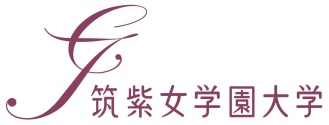 〒818-0192 福岡県太宰府市石坂2丁目12-1TEL： (092)925-9685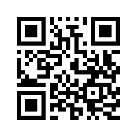 FAX： (092)925-9683E-mail： gakushu@chikushi-u.ac.jp受講希望講座・希望日（複数申込可）臨床心理センターシンポジウム臨床心理センターシンポジウム臨床心理センターシンポジウム　10月 3日(土)受講希望講座・希望日（複数申込可）仏教学研究室公開講義(鹿児島)仏教学研究室公開講義(鹿児島)仏教学研究室公開講義(鹿児島)①10月10日(土)受講希望講座・希望日（複数申込可）仏教学研究室公開講義(鹿児島)仏教学研究室公開講義(鹿児島)仏教学研究室公開講義(鹿児島)②10月17日(土)受講希望講座・希望日（複数申込可）仏教学研究室公開講義(鹿児島)仏教学研究室公開講義(鹿児島)仏教学研究室公開講義(鹿児島)③10月31日(土)受講希望講座・希望日（複数申込可）仏教学研究室公開講義(鹿児島)仏教学研究室公開講義(鹿児島)仏教学研究室公開講義(鹿児島)④11月14日(土)受講希望講座・希望日（複数申込可）インドネシアの青銅楽器ガムランの魅力(Web)インドネシアの青銅楽器ガムランの魅力(Web)インドネシアの青銅楽器ガムランの魅力(Web)①10月17日(土)受講希望講座・希望日（複数申込可）インドネシアの青銅楽器ガムランの魅力(Web)インドネシアの青銅楽器ガムランの魅力(Web)インドネシアの青銅楽器ガムランの魅力(Web)②10月31日(土)受講希望講座・希望日（複数申込可）文学と南(9)文学と南(9)文学と南(9)①10月17日(土)受講希望講座・希望日（複数申込可）文学と南(9)文学と南(9)文学と南(9)②10月31日(土)受講希望講座・希望日（複数申込可）文学と南(9)文学と南(9)文学と南(9)③11月 7日(土)受講希望講座・希望日（複数申込可）不登校セミナー不登校セミナー不登校セミナー　10月28日(水)受講希望講座・希望日（複数申込可）アジア塾アジア塾アジア塾①11月 7日(土)受講希望講座・希望日（複数申込可）アジア塾アジア塾アジア塾②11月21日(土)受講希望講座・希望日（複数申込可）アジア塾アジア塾アジア塾③11月28日(土)受講希望講座・希望日（複数申込可）英語と英文学の世界英語と英文学の世界英語と英文学の世界①11月21日(土)受講希望講座・希望日（複数申込可）英語と英文学の世界英語と英文学の世界英語と英文学の世界②11月28日(土)受講希望講座・希望日（複数申込可）英語と英文学の世界英語と英文学の世界英語と英文学の世界③12月 5日(土)受講希望講座・希望日（複数申込可）今を生きる少年少女の非行問題について考える今を生きる少年少女の非行問題について考える今を生きる少年少女の非行問題について考える　11月21日(土)受講希望講座・希望日（複数申込可）文学と南(10)文学と南(10)文学と南(10)① 2月13日(土)受講希望講座・希望日（複数申込可）文学と南(10)文学と南(10)文学と南(10)② 2月20日(土)受講希望講座・希望日（複数申込可）文学と南(10)文学と南(10)文学と南(10)③ 2月27日(土)受講希望講座・希望日（複数申込可）レジリエンスとリフレーミング(北九州)レジリエンスとリフレーミング(北九州)レジリエンスとリフレーミング(北九州)　 2月 6日(土)フリガナお名前ご住所〒　　　　－〒　　　　－〒　　　　－〒　　　　－〒　　　　－ご住所電話番号FAXE-mailアドレス通信欄＊申込受付後、受講票を送付いたします。（FAX・E-mailまたはハガキ）＊定員になり次第締切りとなりますのでご了承下さい。 ＊お預かりした個人情報は適切に管理し、公開講座運営以外に使用することはありません。＊申込受付後、受講票を送付いたします。（FAX・E-mailまたはハガキ）＊定員になり次第締切りとなりますのでご了承下さい。 ＊お預かりした個人情報は適切に管理し、公開講座運営以外に使用することはありません。＊申込受付後、受講票を送付いたします。（FAX・E-mailまたはハガキ）＊定員になり次第締切りとなりますのでご了承下さい。 ＊お預かりした個人情報は適切に管理し、公開講座運営以外に使用することはありません。＊申込受付後、受講票を送付いたします。（FAX・E-mailまたはハガキ）＊定員になり次第締切りとなりますのでご了承下さい。 ＊お預かりした個人情報は適切に管理し、公開講座運営以外に使用することはありません。＊申込受付後、受講票を送付いたします。（FAX・E-mailまたはハガキ）＊定員になり次第締切りとなりますのでご了承下さい。 ＊お預かりした個人情報は適切に管理し、公開講座運営以外に使用することはありません。＊申込受付後、受講票を送付いたします。（FAX・E-mailまたはハガキ）＊定員になり次第締切りとなりますのでご了承下さい。 ＊お預かりした個人情報は適切に管理し、公開講座運営以外に使用することはありません。＊以下について、よろしければご記入ください。＊以下について、よろしければご記入ください。＊以下について、よろしければご記入ください。＊以下について、よろしければご記入ください。＊以下について、よろしければご記入ください。＊以下について、よろしければご記入ください。《該当を○で囲んでください。》《該当を○で囲んでください。》《該当を○で囲んでください。》《該当を○で囲んでください。》《該当を○で囲んでください。》《該当を○で囲んでください。》年　齢9歳以下・10代・20代・30代・40代・50代・60代・70代・80歳以上9歳以下・10代・20代・30代・40代・50代・60代・70代・80歳以上9歳以下・10代・20代・30代・40代・50代・60代・70代・80歳以上9歳以下・10代・20代・30代・40代・50代・60代・70代・80歳以上9歳以下・10代・20代・30代・40代・50代・60代・70代・80歳以上何を見てこの講座を知りましたか？ポスター・チラシ・大学からの案内状・ホームページ・その他（　　　　　　　　　　　　　　　　　　　）ポスター・チラシ・大学からの案内状・ホームページ・その他（　　　　　　　　　　　　　　　　　　　）ポスター・チラシ・大学からの案内状・ホームページ・その他（　　　　　　　　　　　　　　　　　　　）ポスター・チラシ・大学からの案内状・ホームページ・その他（　　　　　　　　　　　　　　　　　　　）ポスター・チラシ・大学からの案内状・ホームページ・その他（　　　　　　　　　　　　　　　　　　　）